Bydgoszcz, dnia 09 września 2019 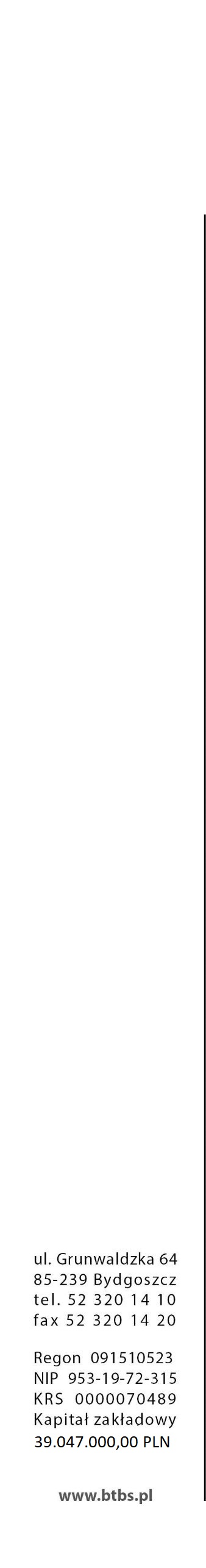 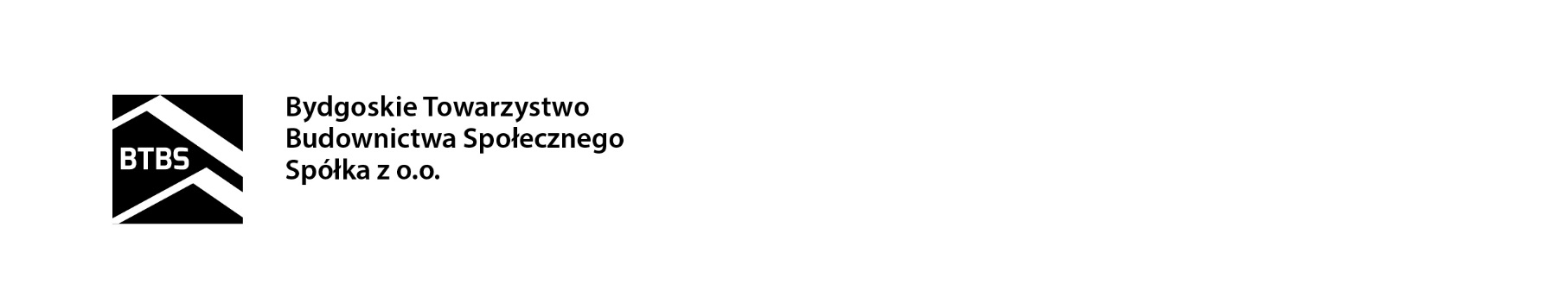 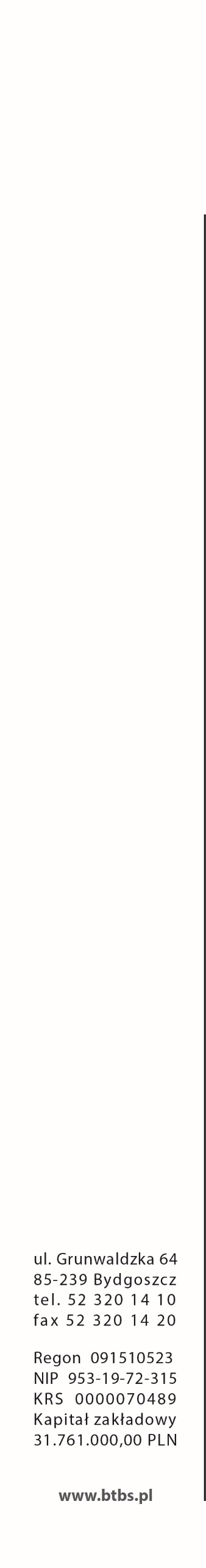 L.dz…………/DOiON/MK/2019Członkowie Rady NadzorczejBydgoskiego Towarzystwa Budownictwa Społecznego Spółki z o.o.w BydgoszczyZgodnie z ustaleniami z poprzedniego posiedzenia, uprzejmie zapraszam na posiedzenie Rady Nadzorczej Bydgoskiego Towarzystwa Budownictwa Społecznego Spółki z o.o., które zwołuję na dzień 17 września 2019 r. godz. 08:00 w siedzibie Spółki, z następującym porządkiem posiedzenia :otwarcie posiedzenia,stwierdzenie zdolności Rady do podejmowania uchwał,przyjęcie porządku posiedzenia,przyjęcie protokołu poprzedniego posiedzenia Rady Nadzorczej,zaopiniowanie Regulaminu Wynagradzania BTBS,zaopiniowanie uchwały Zgromadzenia Wspólników, w sprawie podwyższenia kapitału zakładowego Spółki,wybór biegłego rewidenta do zbadanie sprawozdania finansowego Spółki za 2019 r.,informacja Zarządu o prowadzonych i planowanych inwestycjach Spółki,informacja Zarządu o bieżących sprawach Spółki,pytania, uwagi, wnioski,zamknięcie posiedzenia.Z poważaniemPrzewodnicząca Rady Nadzorczej                Ewa Czerska    